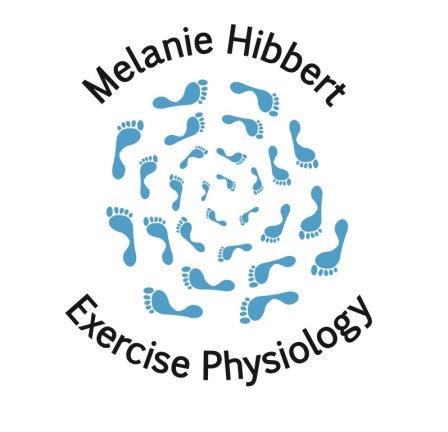 RECIPE OF THE WEEK – Apricot and cashew ballsIngredients1 cup dried apricot1 cup dates1 cup oats1 cup cashews4 tablespoons honey2 scoops of protein powder (optional)Desiccated coconut, to roll balls inMethodAdd ingredients one at a time into food processor. Mix together. Add honey last to make mixture stick together.Roll mix into bite size balls. Roll in coconut. Refrigerate.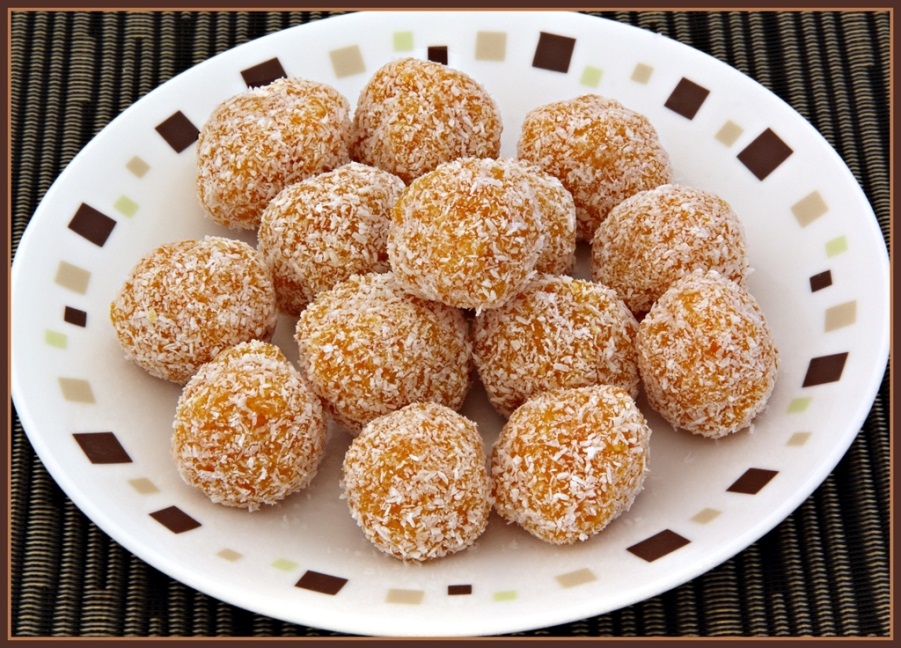 